КОМУНАЛЬНИЙ ЗАКЛАД ЛЬВІВСЬКОЇ ОБЛАСНОЇ РАДИ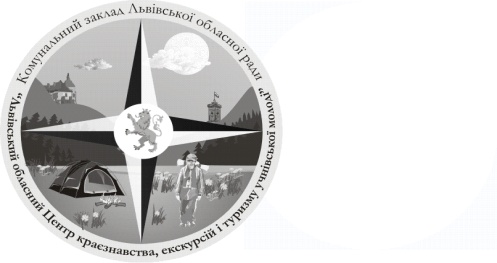 «ЛЬВІВСЬКИЙ ОБЛАСНИЙ ЦЕНТРКРАЄЗНАВСТВА, ЕКСКУРСІЙ І ТУРИЗМУ УЧНІВСЬКОЇ МОЛОДІ». Львів, вул. І. Франка 156, тел. 276-44-22, тел/факс  276-44-21,  Е-mail: locketum@ukr.net,  http://www.locketum.lviv.uaр/р 35417001023293 ГУДКУ у Львівській обл. м. Львова, ЗКПО 22364151, МФО 82501425.09.2015 р. № 404на № ____________ від ______ План роботи (основних заходів)Комунального закладу Львівської обласної ради«Львівський обласний Центр краєзнавства,екскурсій і туризму учнівської молоді»на жовтень 2015 рокуДиректор                                                              М. НабитовичНачальнику управління дошкільної, загальної, середньої, позашкільної освіти та соціального захисту департаменту освіти і науки            Львівської облдержадміністраціїп. С. КнишикДата проведенняНазва заходу9-11 вересняЗмагання вихованців гуртків КЗ ЛОР ЛОЦКЕТУМ                      зі спортивного туризму, присвячених Дню туризму29 жовтня-1 листопадаОбласні змагання педагогічних працівників Львівщини                  з пішохідного туризмужовтеньПідготовка до краєзнавчої конференції «Мій рідний край, моя земля очима сучасників» серед вихованців гуртків               КЗ ЛОР ЛОЦКЕТУМ, присвячена 150-річчю                         від дня  народження Андрея ШептицькогожовтеньОбласний конкурс «Славетні імена України-2015. Михайло Вербицький»жовтеньОрганізація та прийом учнівських  груп  на відпочинок на турбазах закладужовтеньПроведення навчально-тематичних екскурсій  для груп учнівської молоді відповідно до замовлень